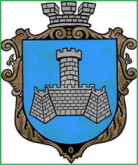 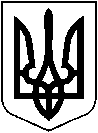 УКРАЇНАХМІЛЬНИЦЬКА МІСЬКА РАДАВІННИЦЬКОЇ ОБЛАСТІВИКОНАВЧИЙ   КОМІТЕТРІШЕННЯ«25 »  березня 2021 р.                                                                                         №180Про  відмову у наданні дозволу на  розміщеннязовнішньої  реклами гр.Бойку О.В.по  вул. 1 Травня (навпроти в’їзду до будинків №58,60,62,66) в м.ХмільникуРозглянувши заяву  гр.Бойка Олександра Віталійовича  від 11.03.2021 року про надання дозволу на розміщення  зовнішньої реклами по вул. 1 Травня(навпроти в’їзду до будинків               № 58,60,62,66) в м. Хмільнику, відповідно до Правил розміщення зовнішньої реклами на території населених пунктів, що входять до Хмільницької міської об’єднаної територіальної громади,  затверджених рішенням виконкому Хмільницької міської ради від 13.05.2020 р. №156, Закону України "Про рекламу", Комплексної схеми розміщення рекламних засобів та типових конструкцій, засобів зовнішньої реклами м. Хмільник Вінницької області, затвердженої рішенням виконкому Хмільницької міської ради від 13.04.2018 р. №141, постанови Кабінету Міністрів України від 29 грудня 2003 року № 2067 «Про затвердження Типових правил розміщення зовнішньої реклами», Закону України «Про благоустрій населених пунктів», Положення «Про Державну службу України з питань безпечності харчових продуктів та захисту споживачів», затверджене постановою Кабінету Міністрів України від   2 вересня 2015 р. № 667,  керуючись ст. ст. 30, 59 Закону України “Про місцеве самоврядування в Україні", виконавчий комітет Хмільницької міської радиВ И Р І Ш И В:1.Відмовити гр.Бойку Олександру Віталійовичу, що зареєстрований у м.Хмільник вул.Соборності,14 кв.2 у видачі дозволу на розміщення зовнішньої реклами  - спеціальної конструкції розміром 6,0 х 3,0 м, площа місця розташування рекламного засобу 7,0 м2  по вул. 1 Травня ( навпроти в’їзду до будинків №58,60,62,66).Підстава: місце розміщення рекламного засобу знаходиться у охоронній зоні пам’ятника Богдану Хмельницькому(згідно генерального плану з позначенням зон охорони облікової картки об’єкта культурної спадщини)по вул.1 Травня, невідповідність місця розташування рекламного засобу Комплексній схемі розміщення рекламних засобів та типових конструкцій, засобів зовнішньої реклами  м. Хмільник Вінницької області затверджену рішенням виконкому Хмільницької міської ради від 13.04.2018 р. №141 .2. Долучити Хмільницьке районне управління ГУДПСС у Вінницькій області для здійснення державного контролю за додержанням законодавства про захист прав споживачів і реклами в цій сфері. 3. Управлінню містобудування та архітектури Хмільницької міської ради надіслати: заявнику вмотивовану відповідь із зазначенням підстав про відмову у отриманні дозволу на розміщення зовнішньої реклами та Хмільницькому районному управлінню ГУДПСС у Вінницькій області.4. Контроль за виконанням цього рішення покласти на заступника міського голови з питань діяльності виконавчих органів міської ради Загіку В.М.                   Міський  голова 				                      М.В. Юрчишин